Individual prizes are not accumulativePlease do not wait until May 15th to submit donations.                                                                                                                             Donations should be handed in on Mondays and Fridays as they come in.Donated money will be accepted at any time.  However, in order to qualify for prizes, donations must be made online or handed in to VSCA by 3:00pm on Monday, May 15th, 2017.  Incentives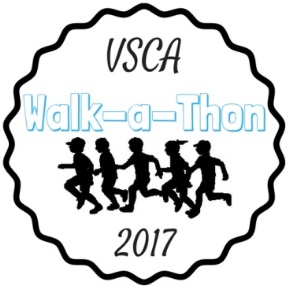 IncentivesIncentivesIncentivesIncentivesIncentivesIncentives$ Raised for WATIndividual PrizesIndividual PrizesIndividual PrizesIndividual PrizesIndividual PrizesRegisteringpedometerpedometerpedometerpedometerpedometerMinimum$125Level A$250Italian ice gift certificateItalian ice gift certificateItalian ice gift certificate1 Dress Down Day couponLevel B$400Ice cream at Itgens with Mrs. FowleyIce cream at Itgens with Mrs. FowleyIce cream at Itgens with Mrs. Fowley2 Dress Down Day couponsLevel C(Pledge Super Star)$800Lunch at Mitchell’s Diner with Mrs. FowleyLunch at Mitchell’s Diner with Mrs. FowleyLunch at Mitchell’s Diner with Mrs. Fowley3 Dress Down Day coupons5 drawing entriesLevel D$2,000You and a friend go to                           Dave and Buster’s during a school day with Mrs. FowleyYou and a friend go to                           Dave and Buster’s during a school day with Mrs. FowleyYou and a friend go to                           Dave and Buster’s during a school day with Mrs. Fowley4 Dress Down Day coupons10 drawing entriesLevel E$4,000You and a friend                                       go bowling and have lunch during a school day with Mrs. FowleyYou and a friend                                       go bowling and have lunch during a school day with Mrs. FowleyYou and a friend                                       go bowling and have lunch during a school day with Mrs. Fowley5 Dress Down Day coupons15 drawing entriesLevel F$8,0002 movie tickets, $50 Applebees gift card, and basket of games2 movie tickets, $50 Applebees gift card, and basket of games2 movie tickets, $50 Applebees gift card, and basket of games6 Dress Down Day coupons20 drawing entriesLevel G$10,0004 movie tickets, $75 Applebees gift certificate, basket of games and activities for the family4 movie tickets, $75 Applebees gift certificate, basket of games and activities for the family4 movie tickets, $75 Applebees gift certificate, basket of games and activities for the family10 Dress Down Day coupons25 drawing entriesGrand Prize for most funds raised:Grand Prize for most funds raised:2 night stay at Kalahari resort and indoor waterpark2 night stay at Kalahari resort and indoor waterpark2 night stay at Kalahari resort and indoor waterpark2 night stay at Kalahari resort and indoor waterpark2 night stay at Kalahari resort and indoor waterpark1st runner up for most funds raised:1st runner up for most funds raised:16 GB iPad mini16 GB iPad mini16 GB iPad mini16 GB iPad mini16 GB iPad miniDrawing Prize:Drawing Prize:Various gift cardsVarious gift cardsVarious gift cardsVarious gift cardsVarious gift cardsEarly Pledge Due Date:Early Pledge Due Date:Students who raise $400 by April 21st will get a cupcake of their choice from the Little Sugar ShopStudents who raise $400 by April 21st will get a cupcake of their choice from the Little Sugar ShopStudents who raise $400 by April 21st will get a cupcake of their choice from the Little Sugar ShopStudents who raise $400 by April 21st will get a cupcake of their choice from the Little Sugar ShopStudents who raise $400 by April 21st will get a cupcake of their choice from the Little Sugar ShopRandom Rewards:Random Rewards:Prizes will randomly be given out throughout the pledge period to students who are                         actively getting donations.Prizes will randomly be given out throughout the pledge period to students who are                         actively getting donations.Prizes will randomly be given out throughout the pledge period to students who are                         actively getting donations.Prizes will randomly be given out throughout the pledge period to students who are                         actively getting donations.Prizes will randomly be given out throughout the pledge period to students who are                         actively getting donations.Class PrizesClass PrizesClass PrizesClass PrizesClass PrizesClass PrizesClass PrizesEvery class that raises an average of $400/student will get a                                                     pizza partyEvery class that raises an average of $400/student will get a                                                     pizza partyEvery class that raises an average of $400/student will get a                                                     pizza partyEvery class that raises an average of $400/student will get a                                                     pizza partyTeacher receives:   $25 Target gift cardTeacher receives:   $25 Target gift cardTeacher receives:   $25 Target gift cardTop 3 Classes to fundraise (% to Goal) will compete in a Silly String BattleTop 3 Classes to fundraise (% to Goal) will compete in a Silly String BattleTop 3 Classes to fundraise (% to Goal) will compete in a Silly String BattleTop 3 Classes to fundraise (% to Goal) will compete in a Silly String BattleTop 3 Classes to fundraise (% to Goal) will compete in a Silly String BattleTop 3 Classes to fundraise (% to Goal) will compete in a Silly String BattleTop 3 Classes to fundraise (% to Goal) will compete in a Silly String BattlePlateau Incentives: (when the school raises x dollars…)Plateau Incentives: (when the school raises x dollars…)Plateau Incentives: (when the school raises x dollars…)Plateau Incentives: (when the school raises x dollars…)Plateau Incentives: (when the school raises x dollars…)Plateau Incentives: (when the school raises x dollars…)Plateau Incentives: (when the school raises x dollars…)$2,500$2,500$2,500Bubble DayBubble DayBubble DayBubble Day$5,000$5,000$5,000T-shirt DayT-shirt DayT-shirt DayT-shirt Day$10,000$10,000$10,000Office staff and administrators Wear WigsOffice staff and administrators Wear WigsOffice staff and administrators Wear WigsOffice staff and administrators Wear Wigs$20,000$20,000$20,000Principal Wears a CostumePrincipal Wears a CostumePrincipal Wears a CostumePrincipal Wears a Costume$40,000$40,000$40,000Movie Day (popcorn and drinks)Movie Day (popcorn and drinks)Movie Day (popcorn and drinks)Movie Day (popcorn and drinks)$50,000$50,000$50,000Mrs. Shanhai will become a Human Ice Cream Sundae.The top 5 fundraisers will participate in making her into a sundae.Mrs. Shanhai will become a Human Ice Cream Sundae.The top 5 fundraisers will participate in making her into a sundae.Mrs. Shanhai will become a Human Ice Cream Sundae.The top 5 fundraisers will participate in making her into a sundae.Mrs. Shanhai will become a Human Ice Cream Sundae.The top 5 fundraisers will participate in making her into a sundae.